T.C. ÇANKAYA KAYMAKAMLIĞIStrateji ve Bütçe Başkanlığı Anaokulu Müdürlüğü Sayı:E-33899716									   05.09.2023 Konu: eTwinning  Proje EkibiStrateji ve Bütçe Başkanlığı Anaokulu (Okul Proje Geliştirme Ekibi)         İlgi:Strateji ve Bütçe Başkanlığı Anaokulu Müdürlüğünün 04.09.2023 tarihli Eğitim Yılı Sene Başı                Öğretmenler Kurul Toplantısı         2023-2024 Eğitim Yılı Sene Başında yapılan Öğretmenler Kurul Toplantısında Okul Proje Geliştirme Ekibi oluşturulmuş olup; bu ekip aynı zamanda okulumuzda yürütülecek olan eTwinning Proje Ekibi çalışmalarını yürütecektir.         Gereğini bilgilerinize rica ederim.                                                                                                                          Emine İNCE KARATEPE                                                                                                                                             Okul Müdürü  ÖĞRETMENLER                                                                     İMZA1.RABİA KAYA  (Okul Önc.Öğrt.)2. GÜL ULUÇ   (Okul Önc.Öğrt.)3. NEVİN CEYLAN  (Okul Önc.Öğrt.)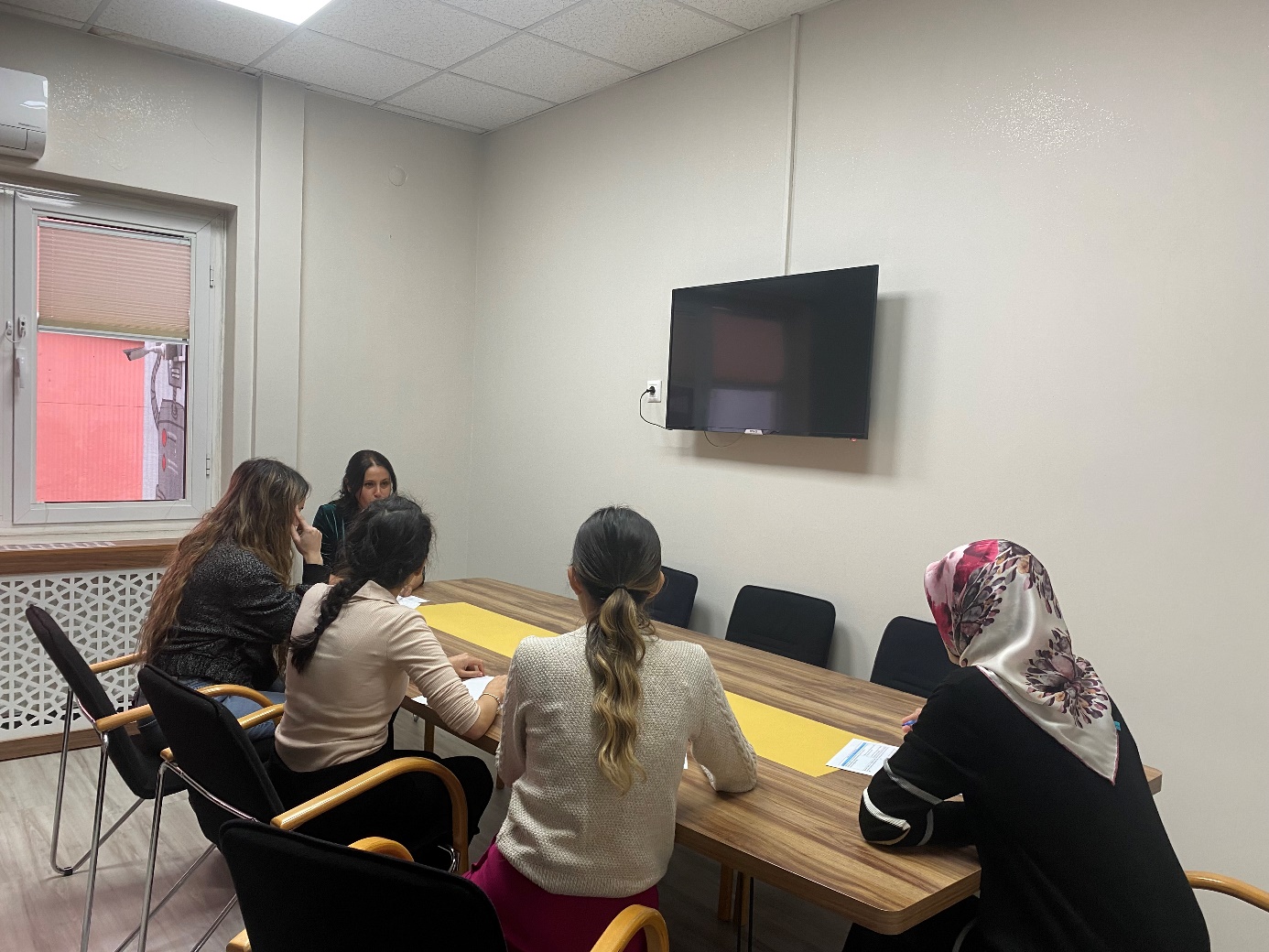 